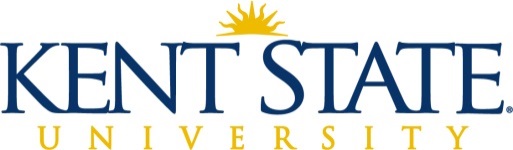 Upward Bound Summer Internship ProgramFaculty Name ______________________________				Briefly describe the project students would be working on (including IRB status) Briefly describe the types of activities they would be performingAnticipated didactics/learning activities		Meet with other psychology faculty (required)Any special requirements prior to student involvement (e.g. CITI training, lab safety, etc.)? By signing this form, I agree to work with Upward Bound staff in the completion of this award./s/_________________________		Date________